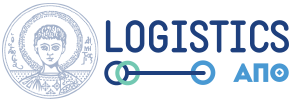 ΑΡΙΣΤΟΤΕΛΕΙΟ ΠΑΝΕΠΙΣΤΗΜΙΟ ΘΕΣΣΑΛΟΝΙΚΗΣΠΡΟΓΡΑΜΜΑ ΜΕΤΑΠΤΥΧΙΑΚΩΝ ΣΠΟΥΔΩΝ«ΕΦΟΔΙΑΣΤΙΚΗ ΚΑΙ ΔΙΟΙΚΗΣΗ ΑΛΥΣΙΔΑΣ ΕΦΟΔΙΑΣΜΟΥ»Ημερολόγιο Ακαδημαϊκού Έτους 2022-2023Χειμερινό ΕξάμηνοΔιάρκεια μαθημάτων: Δευτέρα 10/10/2022- Παρασκευή 20/1/2023Εβδομάδα Αναπληρώσεων: Δευτέρα 23/1/2023- Παρασκευή 27/1/2023Εξετάσεις (2 εβδομάδες): Τρίτη31/1/2023-Παρασκευή 10/2/2023Επαναληπτικές εξετάσεις (1 εβδομάδα): Δευτέρα 13/2/2023-Παρασκευή 17/2/2023Αργίες:Τετάρτη 26/10/2022 (Εορτή Αγ. Δημητρίου)Παρασκευή 28/10/2022  (Εθνική Εορτή)Πέμπτη 17/11/2022 (Επέτειος Πολυτεχνείου)Σάββατο 24/12/2022–Σάββατο 7/1/2023 (Διακοπές Χριστουγέννων) Δευτέρα 30/1/2023 (Εορτή των Τριών Ιεραρχών)Εαρινό ΕξάμηνοΔιάρκεια μαθημάτων: Δευτέρα 20/2/2023- Παρασκευή 2/6/2023Εβδομάδα αναπληρώσεων: Τρίτη6/6/2023- Παρασκευή 9/6/2023Εξετάσεις (2εβδομάδες): Δευτέρα12/6/2023-Παρασκευή 23/6/2023Επαναληπτικέςεξετάσεις (1 εβδομάδα): Δευτέρα 11/9/2023- Παρασκευή 15/9/2023Αργίες:Πέμπτη23/2/2023–Τρίτη 28/2/2023 (Αργίες Καθαρής Δευτέρας)Σάββατο 25/3/2022 (Εθνική Εορτή)Δευτέρα 10/4/2023 - Παρασκευή 21/4/2023 (Διακοπές Πάσχα)Δευτέρα 1/5/2023 (Πρωτομαγιά) Δευτέρα 5/6/2023 (Αγ. Πνεύματος)